Занятие№1 игры с дидактическим материалом.Тема: Укрась квадратВозрастная группа: ранний возрастЦель: формирование элементарных математических представлений у детей.Задачи:Развивающая: продолжать развивать моторику рукОбразовательная: формирование элементарных математических представлений у детей.Воспитательная: воспитывать у детей эстетического вкуса. Закрепить основные цвета: красный, желтый, синий, зеленый.Словарная работа:Активизация словаря: зайка,  красный, желтый, синий, зеленый, Обогащение словаря:  квадрат, прищепки, стороны, углы. Средства:  квадрат из картона (10х10см.), пластиковые прищепки основных цветов (красный, желтый, синий, зеленый).Способы: Сюрпризный момент (зайка), объяснение, беседа, похвала.Ход занятия:Перед началом занятия подготовьте материал. Взрослый: Ой, посмотри кто к нам пришел – это зайка и у него в лапках что ? Правильно квадрат. Давай еще разок повторим это слово -  квадрат. У квадрата четыре угла: один, два, три, четыре – и четыре стороны: одна, две, три, четыре. Попробуй покатать квадрат рукой – не получается, мешают углы. Теперь возьми квадрат. Проведем по сторонам квадрата пальчиком углы: одна сторона, две, три, четыре. А теперь покажи пальчиком углы: один, два, три, четыре. Попробуй покатать квадрат. Получается? Нет, углы мешают. А теперь украсим квадрат прищепками. Взрослый достает прищепки, предлагает ребенку сесть возле коробки.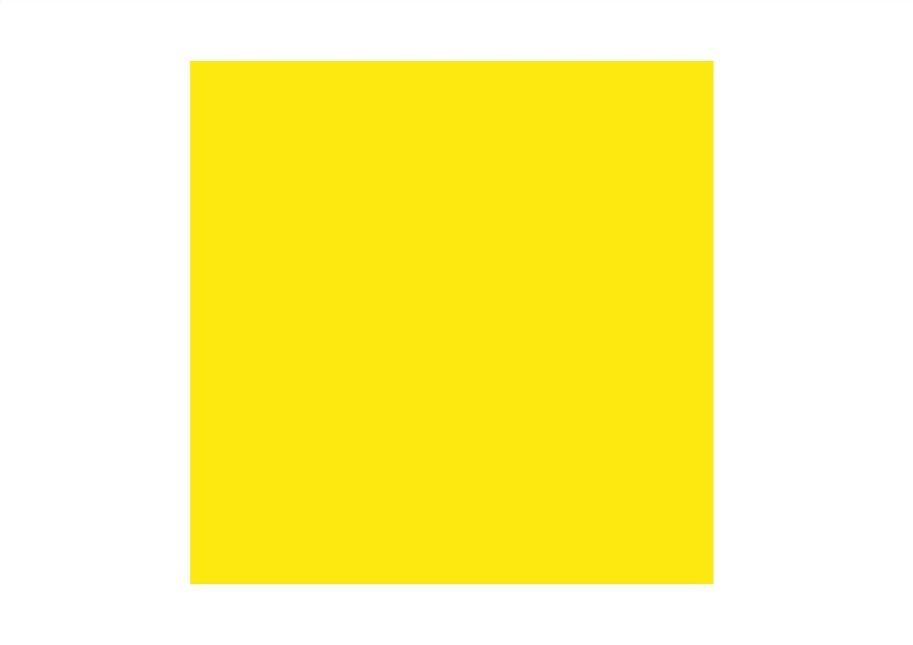 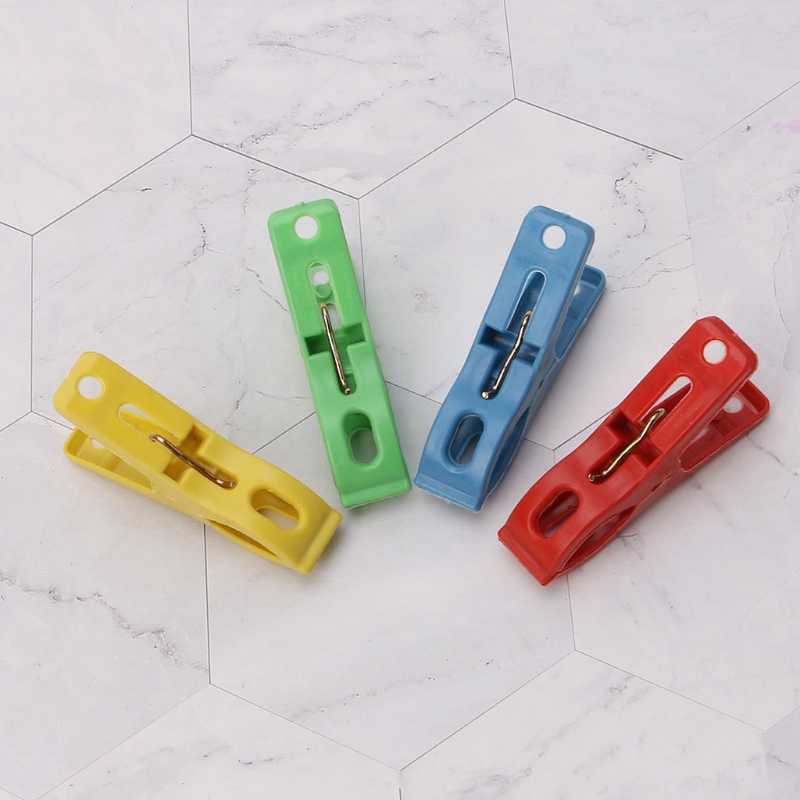 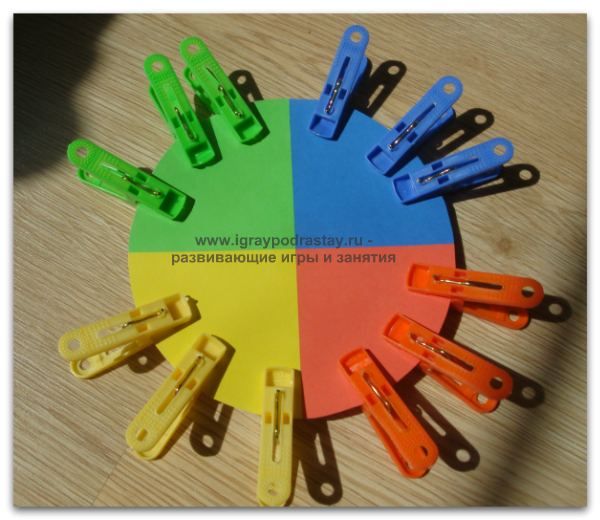 